Il est demandé au candidat de traiter le sujet :- en développant un raisonnement ;- en exploitant les documents du dossier ;- en faisant appel à ses connaissances personnelles ;- en composant une introduction, un développement, une conclusion.II sera tenu compte, dans la notation, de la clarté de l'expression et du soin apporté à la présentation.A l’aide du dossier documentaire et de vos connaissances, vous répondrez à la question suivante :La socialisation dépend-elle uniquement du milieu social d’origine ?Document 1 :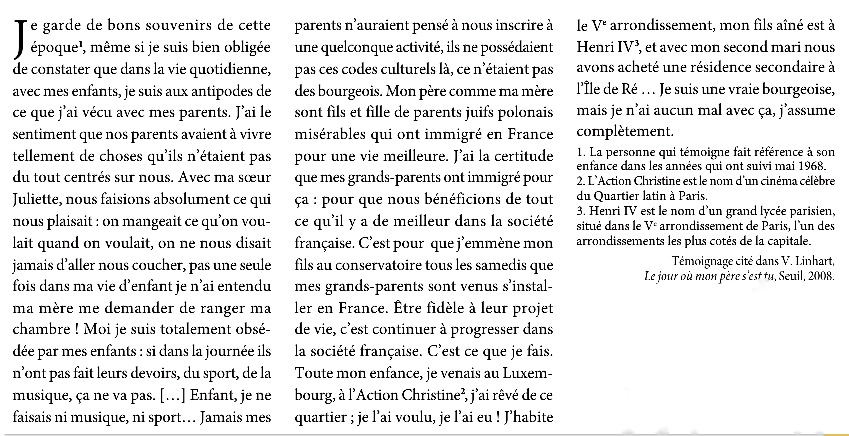 Document 3 : Sommes-nous tous formatés ?Document 2 : 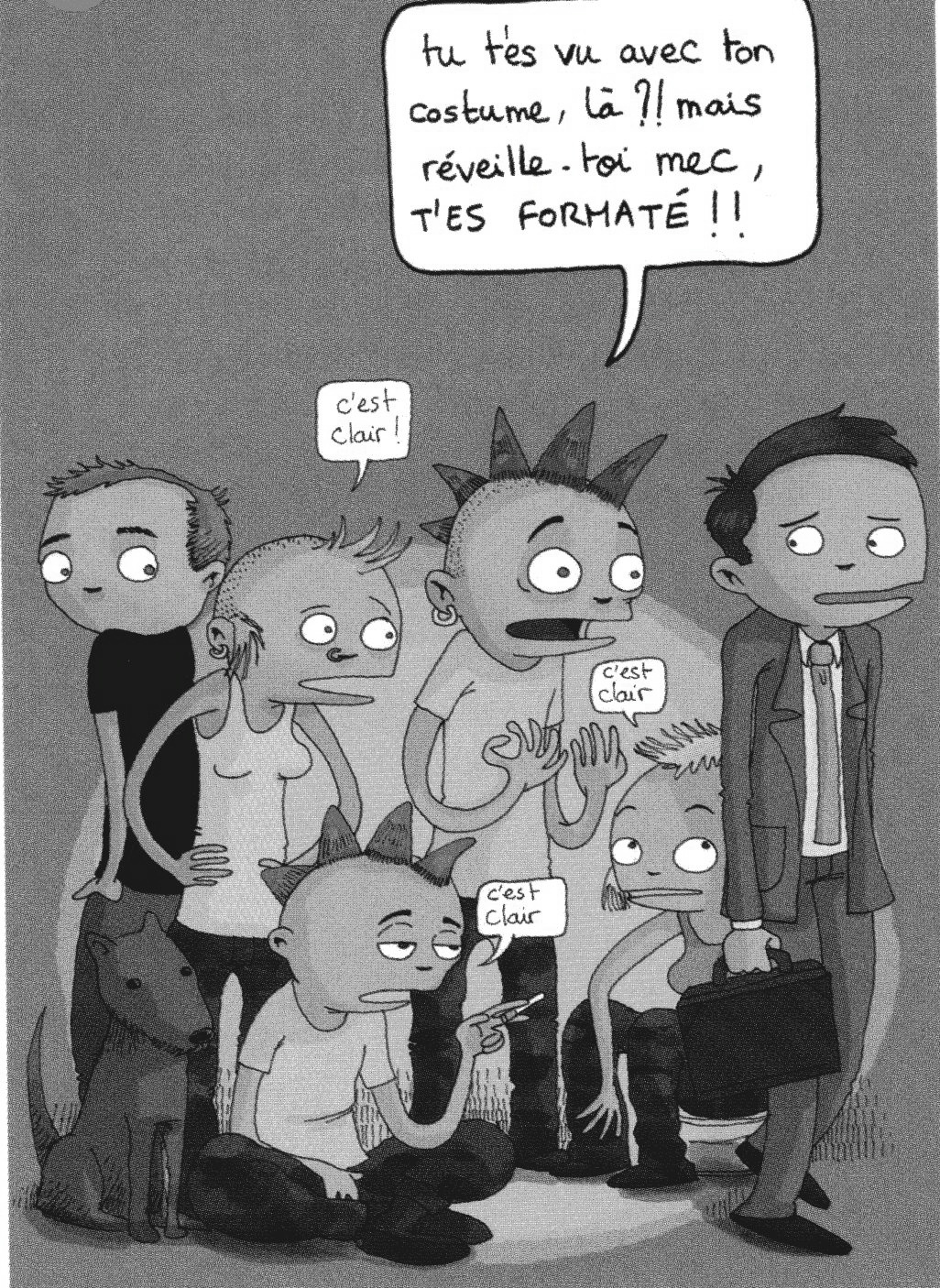 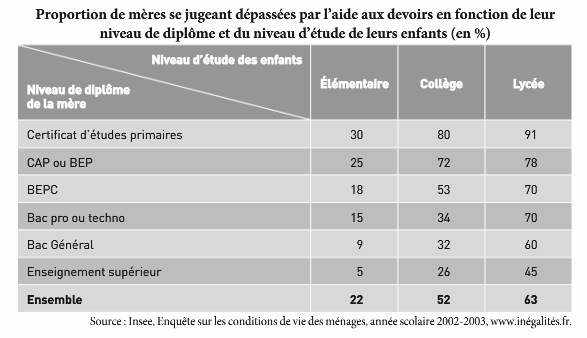 Devoir commun 1°3ES et 1°4ES : Epreuve composéeTroisième partie : Raisonnement s’appuyant sur un dossier documentaire